  РАШЭННЕ	РЕШЕНИЕ5 апреля 2024 г.  № 5Об утверждении отчета об исполнении сельского бюджета за 2023 годНа основании пункта 4 статьи 124 Бюджетного кодекса Республики Беларусь Телеханский сельский Совет депутатов РЕШИЛ:1. Утвердить отчет об исполнении сельского бюджета за 2023 год по доходам в сумме 323 195,56 белорусского рубля (далее – рубль) и расходам в сумме 298982,52 рубля с превышением доходов над расходами в сумме 24213,04 рубля (прилагается).2. Настоящее решение вступает в силу после его официального опубликования.Председатель                                                                  О.И.Мялик	УТВЕРЖДЕНОРешениеТелеханского сельского Совета депутатов05.04.2024 № 5ОТЧЕТоб исполнении сельского бюджета за 2023 год(рублей)(рублей)(рублей)(рублей)(рублей)ЦЕЛЯХАНСКІ СЕЛЬСКIСАВЕТ ДЭПУТАТАЎ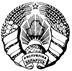 ТЕЛЕХАНСКИЙ  СЕЛЬСКИЙСОВЕТ ДЕПУТАТОВ Гп .Целяханы Івацэвіцкі раён Брэсцкая вобласць                                                                                                         гп Телеханы Ивацевичский район                  Брестская областьИсточники финансирования дефицита сельского бюджета либо Направления использования профицита сельского бюджетаВидИсточникТип источникаДетализацияУтвержденоВнесено изменений и (или) дополненийИсполненоОБЩЕЕ ФИНАНСИРОВАНИЕ00000000,000,0024 213,04ВНУТРЕННЕЕ ФИНАНСИРОВАНИЕ10000000,000,0024 213,04Изменение остатков средств бюджета10700000,000,0024 213,04Остатки на начало отчетного периода10701000,008 419,898 419,89Остатки на конец отчетного периода10702000,008 419,8932 632,93Доходы сельского бюджетаГруппаПодгруппаВидРазделПодразделУтвержденоВнесено изменений и (или) дополненийИсполненоНАЛОГОВЫЕ ДОХОДЫ1000000129 983,00131 254,00132135,67Налоги на доходы и прибыль110000095 741,0094 371,0095147,68Налоги на доходы, уплачиваемые физическими лицами111000095 741,0094 371,0095147,68Подоходный налог с физических лиц111010095 741,0094 371,0095147,68Налоги на собственность130000029 250,0032 237,0032323,16Налоги на недвижимое имущество131000011 250,008 898,008913,99Земельный налог131080011 250,008 898,008913,99Налоги на остаточную стоимость имущества132000018 000,0023 339,0023409,17Налог на недвижимость132090018 000,0023 339,0023409,17Налоги на товары (работы,услуги)14000001 544,00549,00549,18Сборы за пользование товарами (разрешения на их использование), осуществление деятельности14400001 544,00549,00549,18Специальные сборы,пошлины14419001 544,00549,00549,18Другие налоги, сборы (пошлины) и другие налоговые доходы16000003 448,004 097,004115,65Другие налоги, сборы (пошлины) и другие налоговые доходы16100003 448,004 097,004115,65Государственная пошлина16130003 448,004 097,004115,65НЕНАЛОГОВЫЕ ДОХОДЫ30000003 878,0026 059,0026735,78Доходы от использования имущества, находящегося в государственной собственности3100000490,00235,00279,11Доходы от размещения денежных средств бюджетов3110000490,00235,00279,11Проценты за пользование денежными средствами бюджетов3113800490,00235,00279,11Доходы от осуществления приносящей доходы деятельности3200000 3 382,0025 824,0025826,59Доходы от сдачи в аренду имущества, находящегося в государственной собственности32100002 791,007 087,007088,05Доходы от сдачи в аренду земельных участков32140002 791,007 087,007088,05Доходы от осуществления приносящей доходы деятельности и компенсации расходов государства3230000591,00750,00751,10Доходы от осуществления приносящей доходы деятельности3234500231,00157,00157,00Компенсация расходов государства3234600360,00593,00594,10Доходы от реализации государственного имущества, кроме средств от реализации принадлежащего государству имущества в соответствии с законодательством о приватизации32400000,0017 987,0017987,44Доходы от имущества, конфискованного и иным способом обращенного в доход государства32448000,008 137,008137,00Доходы от продажи земельных участков в частную собственность гражданам, негосударственным юридическим лицам, собственность иностранным государствам, международным организациям32449000,009 850,009850,44Прочие неналоговые доходы34000006,000,00630,08Прочие неналоговые доходы34100006,000,00630,08Прочие неналоговые доходы34155006,000,00630,08БЕЗВОЗМЕЗДНЫЕ ПОСТУПЛЕНИЯ4000000164 731,00164 631,50164324,11Безвозмездные поступления от других бюджетов бюджетной системы Республики Беларусь4300000164 731,00164 631,50164324,11Текущие безвозмездные поступления от других бюджетов бюджетной системы Республики Беларусь4310000164 731,00164 631,50164324,11Дотации4316000117 005,00117 005,00   117005,00Иные межбюджетные трансферты431620047 726,0047 626,5047319,11Иные межбюджетные трансферты из вышестоящего бюджета нижестоящему бюджету431620147 726,0047 626,5047319,11ВСЕГО доходов298 592,00321 944,50323195,56Расходы сельского бюджета по функциональной классификации расходов бюджета по разделам, подразделам и видамРазделПодразделВидУтвержденоВнесено изменений и (или) дополненийИсполненоОБЩЕГОСУДАРСТВЕННАЯ ДЕЯТЕЛЬНОСТЬ010000229 035,00244 907,00237154,25Государственные органы общего назначения010100217 635,00217 238,00211575,36Органы местного управления и самоуправления010104217 635,00217 238,00211575,36Резервные фонды0109001 338,000,000,00Резервные фонды местных исполнительных и распорядительных органов0109041 338,000,000,00Другая общегосударственная деятельность01100010 062,0017 669,0015578,89Иные общегосударственные вопросы01100310 062,0017 669,0015578,89Межбюджетные трансферты0111000,0010 000,0010 000,00Трансферты бюджетам других уровней0111010,0010 000,0010 000,00НАЦИОНАЛЬНАЯ ЭКОНОМИКА040000300,00880,00874,50Другая деятельность в области национальной экономики041000300,00880,00874,50Имущественные отношения, картография и геодезия041002300,00880,00874,50ЖИЛИЩНО-КОММУНАЛЬНЫЕ УСЛУГИ И ЖИЛИЩНОЕ СТРОИТЕЛЬСТВО06000069 257,0076 157,5060953,77Благоустройство населенных пунктов06030069 257,0076 157,5060953,77ВСЕГО расходов298 592,00321 944,50298982,52Распределение бюджетных назначений по распорядителям бюджетных средств сельского бюджета в соответствии с ведомственной классификацией расходов районного бюджета и функциональной классификацией расходов бюджета по разделам, подразделам и видамГлаваРазделПодразделВидУтвержденоВнесено изменений и (или) дополненийИсполненоСЕЛЬСКИЙ БЮДЖЕТ000000000298 592,00321 944,50298982,52Житлинский сельский исполнительный комитет (далее – сельисполком)010000000298 592,00321 944,50298982,52ОБЩЕГОСУДАРСТВЕННАЯ ДЕЯТЕЛЬНОСТЬ010010000229 035,00244 907,00237154,25Государственные органы общего назначения010010100217 635,00217 238,00211575,36Органы местного управления и самоуправления010010104217 635,00217 238,00211575,36Резервные фонды0100109001 338,000,000,00Резервные фонды местных исполнительных и распорядительных органов0100109041 338,000,000,00Другая общегосударственная деятельность01001100010 062,0017 669,0015578,89Иные общегосударственные вопросы01001100310 062,0017 669,0015578,89Межбюджетные трансферты0100111000,0010 000,0010 000,00Трансферты бюджетам других уровней0100111010,0010 000,0010 000,00НАЦИОНАЛЬНАЯ ЭКОНОМИКА010040000300,00880,00874,50Другая деятельность в области национальной экономики010041000300,00880,00874,50Имущественные отношения, картография и геодезия010041002300,00880,00874,50ЖИЛИЩНО-КОММУНАЛЬНЫЕ УСЛУГИ И ЖИЛИЩНОЕ СТРОИТЕЛЬСТВО01006000069 257,0076 157,5060953,77Благоустройство населенных пунктов01006030069 257,0076 157,5060953,77Перечень государственных программ и подпрограмм, финансирование которых предусматривается за счет средств сельского бюджета в разрезе ведомственной классификации расходов районного бюджета и функциональной классификации расходов бюджетаНормативный правовой акт, которым утверждена государственная программаРаздел функциональной классификации расходов бюджета, распорядитель средствУтвержденоВнесено изменений и (или) дополненийИсполнено1. Государственная программа «Комфортное жилье и благоприятная среда» на 2021–2025 годыПостановление Совета Министров Республики Беларусь от 28 января 2021 г. № 5069 257,0076 157,5060953,77Подпрограмма 2 «Благоустройство»69 257,0076 157,5060953,77Жилищно-коммунальные услуги и жилищное строительство69 257,0076 157,5060953,77Сельисполком69 257,0076 157,5060953,773. Государственная программа «Земельно-имущественные отношения, геодезическая и картографическая деятельность» на 2021–2025 годыПостановление Совета Министров Республики Беларусь от 29 января 2021 г. № 55300,00880,00874,50Национальная экономика300,00880,00874,50Сельисполком300,00880,00874,50ИТОГО69 557,0077 037,5061828,27